Bydgoszcz, 5 stycznia 2021 r.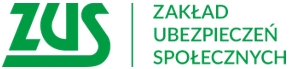 Informacja prasowaOd nowego roku można zgłaszać się do małego ZUS plus Przedsiębiorcy, którzy prowadzą działalność gospodarczą na niewielką skalę, mogą od początku roku zgłaszać się do małego ZUS plus, który uprawnia do płacenia niższych składek na ubezpieczenia społeczne liczonych od dochodu. Ulga nie dotyczy składki zdrowotnej. To oferta między innymi dla tych, którzy prowadzili działalność gospodarczą w poprzednim roku przez co najmniej 60 dni i nie przekroczyli rocznego przychodu w wysokości 120 tys. zł.Osoby prowadzące działalność gospodarczą, które w 2020 r. korzystały z ulgi mały ZUS plus i nadal spełniają kryteria, nie muszą składać nowego zgłoszenia do ubezpieczeń.  Mogą nadal w 2021 r. opłacać niższe składki. Natomiast przedsiębiorcy, którzy dopiero od 2021 r. chcą skorzystać z małego ZUS plus i spełniają warunki, muszą do 1 lutego 2021 r. wyrejestrować się z ubezpieczeń z aktualnym kodem tytułu ubezpieczenia  i zgłosić się z kodem właściwym dla małego ZUS plus: 05 90 albo 05 92. – informuje Krystyna Michałek, rzecznik regionalny ZUS województwa kujawsko-pomorskiego.Pozostali przedsiębiorcy tj. ci, którzy rozpoczną lub wznowią prowadzenie pozarolniczej działalności gospodarczej albo spełnią warunki do ulgi po 24 stycznia 2021 r. (np. po zakończeniu okresu 24 miesięcy korzystania z „preferencyjnych składek” na ubezpieczenia społeczne), zgłaszają się do małego ZUS plus
w terminie 7 dni od zaistnienia zmiany. – dodaje rzeczniczka.Co ważne każdy korzystający z małego ZUS plus w 2021 r. musi przekazać  ZUS DRA cz. II albo ZUS RCA cz. II.
z informacją o rocznym przychodzie, rocznym dochodzie oraz formach opodatkowania z tytułu prowadzenia działalności gospodarczej. Dokumenty te płatnik składa razem z kompletem rozliczeniowym za styczeń 2021 r. (odpowiednio w terminie do 10.02 lub 15.02) lub w pierwszym miesiącu, w którym wznowił/rozpoczął na nowo działalność prowadzoną w 2020 r. (w terminie do 10 albo 15 dnia następnego miesiąca). Dla kogo mały ZUS plusMały ZUS plus jest dla przedsiębiorcy, którego przychód w poprzednim roku kalendarzowym nie przekroczył 120 tys. zł. Jeśli działalność gospodarcza była prowadzona krócej, limit przychodu wylicza się proporcjonalnie do liczby dni prowadzenia firmy. Z ulgi skorzysta tylko osoba, która prowadziła działalność gospodarczą 
w poprzednim roku przez co najmniej 60 dni. Kwota składek przy małym ZUS plus zależy od dochodu. Nie zmienił się sposób obliczania minimalnej 
i maksymalnej podstawy wymiaru składek. Mianowicie podstawa wymiaru składek nadal będzie musiała się mieścić pomiędzy 30 proc. minimalnego wynagrodzenia krajowego a 60 proc. prognozowanego przeciętnego wynagrodzenia (czyli między 840 zł a 3155,40 zł w 2021 roku). – mówi Krystyna Michałek.Ulga, ale nie dla wszystkichZ małego ZUS plus wykluczeni są przedsiębiorcy, którzy rozliczają się na podstawie karty podatkowej 
z jednoczesnym zwolnieniem sprzedaży od podatku VAT oraz ci, którzy prowadzą także inną pozarolniczą działalność (np. jako wspólnik spółki jawnej). Z ulgi nie skorzysta także osoba, która wykonuje działalność dla byłego lub obecnego pracodawcy w ramach tego, co robiła dla niego jako pracownik w bieżącym lub poprzednim roku kalendarzowym.Ulga nie jest przeznaczona dla osób, które dopiero założyły swoją działalność. One mogą skorzystać z innych możliwości. Najpierw 6-miesięczna „ulga na start”, a następnie dwa lata „preferencyjnych składek” opłacanych od podstawy równej 30 proc. minimalnego wynagrodzenia. Wszystkie te ulgi są dobrowolne.Okres korzystania z ulgiNiższą składkę będzie można opłacać maksymalnie przez 36 miesięcy w ciągu kolejnych 60 miesięcy prowadzenia działalności. Ulga dotyczy tylko składek na ubezpieczenia społeczne. Składkę zdrowotną przedsiębiorca opłaca w pełnej wysokości.Wszelkie kwestie, które dotyczą małego ZUS plus zostaną omówione podczas bezpłatnego webinarium oraz dyżuru telefonicznego, który organizuje toruński i bydgoski ZUS. Webinarium odbędzie się 19 stycznia o godz. 10.00. za pośrednictwem Cisco Webex Meeting.  Zapisy na webinarium są przyjmowane do 18 stycznia na adres: katarzyna.robakowska@zus.pl. W  treści należy wskazać datę i temat webinarium, liczbę uczestników (imiona i nazwiska), a także numer telefonu do kontaktu.Dyżur ekspercki odbędzie się 20 stycznia w godz. od 09.00 do 11.00 pod numerem telefonu 
56 610 94 42.Szczegółowe informacje o zasadach korzystania z ulgi i obliczaniu składek są już dostępne na stronie www.zus.pl.Krystyna MichałekRzecznik Regionalny ZUSWojewództwa Kujawsko-Pomorskiego